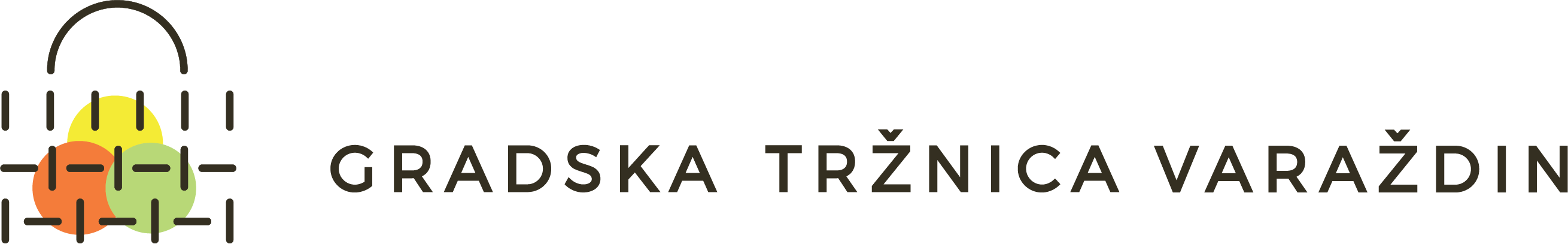 POZIV NA DOSTAVU PONUDE U POSTUPKUJEDNOSTAVNE NABAVEZA PREDMET NABAVE „PREHRAMBENI ARTIKLI ZA PREHRANU U DJEČJEM ODMARALIŠTU VARAŽDIN NA RABU“ NARUČITELJ:Gradska tržnica d.o.o.Augusta Šenoe 12, 42000 Varaždintel: 042 320 956 , fax: 042 302 902www.varazdinskiplac.hrMB 01318853OIB: 31452810613OSOBA ZADUŽENA ZA KOMUNIKACIJU S PONUDITELJIMAKomunikacija i svaka druga razmjena informacija između Naručitelja i zainteresiranih gospodarskih subjekata može se obavljati isključivo u pisanom obliku, poštanskom pošiljkom, telefaksom ili elektroničkim putem na adresi/telefaksu/elektroničkoj pošti navedenima u ovom Pozivu na dostavu ponuda:Alenka CigrovskiTel: 042 320 956 Fax: 042 302 902e-mail: info@varazdinskiplac.hr Datum slanja upita za dostavu ponuda: 25.05.2020.Rok za dostavu ponuda: 02.06.2020. godine do 15:00 satiPredmet nabave: Prehrambeni artikli za prehranu u Dječjem odmaralištu 'Varaždin' na RabuEvidencijski broj nabave: GT5 – 20 – JN Varaždin, svibanj 2020. godinePoštovani, Gradska tržnica d.o.o. pokrenula je postupak nabave za prehrambene artikle za prehranu u Dječjem odmaralištu 'Varaždin' na Rabu te Vam upućujemo ovaj Poziv na dostavu ponude.Gradska tržnica d.o.o. nije obavezna provesti jedan od postupaka propisanih Zakonom o javnoj nabavi, s obzirom da je procijenjena vrijednost robe manja od 200.000,00 kuna, bez PDV-a.Ovim Vas putem pozivamo da nam Vašu ponudu dostavite na adresu: Gradska tržnica d.o.o., Augusta Šenoe 12, 42 000 Varaždin.U nastavku se nalazi dokumentacija i obrasci za postupak jednostavne nabave za predmet nabave Prehrambeni artikli za prehranu u Dječjem odmaralištu 'Varaždin' na Rabu.DirektorPredrag Ciglar, dipl. inf.1. OPIS PREDMETA NABAVEPredmet nabave: Prehrambeni artikli za prehranu u Dječjem odmaralištu 'Varaždin' na RabuProcijenjena vrijednost nabave: 125.000,00 kn (bez PDV-a)Opis i oznaka grupe predmeta nabave Predmet nabave su prehrambeni artikli čija je detaljna specifikacija navedena u troškovnicima koji su sastavni dio ove dokumentacije. Predmet nabave je podijeljen na GRUPU 1 – NAMIRNICE i GRUPU 2 - MLIJEČNI PROIZVODI, PILETINA I MESNE PRERAĐEVINE te je dozvoljeno nuđenje po grupama, s tim da unutar pojedine grupe trebaju biti ponuđene sve pojedinačne stavke. Ponuditelj može podnijeti ponudu za jednu ili obje grupe predmeta nabave. Odabir ponuditelja će se obaviti za svaku grupu posebno. Količina predmeta nabave Opseg  i  količina predmeta nabave za GRUPU 1 - NAMIRNICE i GRUPU 2 - MLIJEČNI PROIZVODI, PILETINA I MESNE PRERAĐEVINE navedene su u Troškovnicima, koji su sastavni dio ovog Poziva  na dostavu ponude.Naručitelj je u Troškovnicima odredio okvirnu količinu predmeta nabave. Stvarna nabavljena količina predmeta nabave može biti veća ili manja od okvirne, ali ukupna plaćanja bez poreza na dodanu vrijednost na temelju sklopljenog ugovora ne smije prelaziti procijenjenu vrijednost nabave.2. UVJETI NABAVE2.1. Način izvršenja: Sklapa se Ugovor o nabavi i isporuci prehrambenih artikala za prehranu u Dječjem odmaralištu 'Varaždin' na Rabu. Za vrijeme važenja ugovora, artikli se isporučuju na temelju narudžbe Naručitelja.2.2. Mjesto izvođenja radova, isporuke robe ili pružanja uslugaMjesto isporuke: Dječje odmaralište 'Varaždin', Banjol 461, Rab2.3. Rok  završetka  radova,  isporuke  robe,  pružanja  usluga  ili  trajanje  ugovora,  te  rok početka radova, isporuke robe ili pružanja usluga Ugovor o nabavi i isporuci prehrambenih artikala za prehranu u Dječjem odmaralištu 'Varaždin' na Rabu sklapa se za sezonu ljeto 2020., te će se naručivanje i isporuka robe provoditi u terminu od 15. lipnja do 15. rujna 2020.  Dinamika isporuke je stalna i svakodnevna prema potrebama Naručitelja. Rok isporuke pojedinačne narudžbe je najkasnije 24 sata za predmet nabave GRUPE 1 - NAMIRNICE, a 48 sati za predmet nabave GRUPE 2 - MLIJEČNI PROIZVODI, PILETINA I MESNE PRERAĐEVINE. Naručitelj će narudžbe slati isključivo radnim danima, a u rok isporuke ne računaju se dani vikenda. Prilikom predaje ponudi se prilaže Izjava (obrazac 6) o nuđenom roku isporuke, potpisana i ovjerena od strane ovlaštene osobe Ponuditelja.Ako odabrani Ponuditelj ne dostavi naručenu robu u gore navedenom roku, Naručitelj će zaračunavati penale u iznosu 1% (jedan posto) vrijednosti narudžbe po danu kašnjenja, ali ne više od 5% (pet) posto vrijednosti narudžbe.2.4. Način određivanja cijene ponude PonudaGospodarski  subjekt  mora  iskazati  cijenu  ponude  bez  poreza na  dodanu  vrijednost,  PDV  i   cijenu  ponude s porezom na dodanu vrijednost za cijeli predmet nabave, izraženu u kunama u  apsolutnom iznosu na najviše dvije decimale, kako je to predviđeno obrascem Ponudbenog lista.U cijenu ponude bez poreza na dodanu vrijednost moraju biti uračunati svi troškovi i popusti. TroškovniciGospodarski subjekt mora iskazati jediničnu cijenu bez poreza na dodanu vrijednost i ukupnu cijenu (jedinična cijena x količina) za svaki artikl te ukupnu cijenu, izraženu u kunama u  apsolutnom iznosu na najviše dvije decimale, kako je to predviđeno obrascima Troškovnika.Cijena je nepromjenjiva za cijelo vrijeme trajanja ugovora.Sve troškove koji se pojave izvan deklariranih cijena Ponuditelj snosi sam. U cijenu ponude moraju biti uračunati svi troškovi.2.5. Valuta ponudeCijena se izražava u kunama.2.6. Rok valjanosti ponudeRok valjanosti ponude mora biti minimalno 30 dana.Naručitelj će ponudu čiji je rok valjanosti ponude kraći od zatraženog isključiti iz daljnjeg postupka nadmetanja.2.7. Rok, način i uvjeti plaćanjaRok plaćanja je u roku od 30 dana od ispostavljanja računa za isporučenu robu. Račun se ispostavlja na adresu Naručitelja uz naznaku broja narudžbe na računu i uz dokumentaciju u kojoj je Naručitelj prethodno potvrdio primitak naručene robe (npr. otpremnica).Predujam  je isključen  kao  i  traženje  sredstva  osiguranja  plaćanja  od  Naručitelja.  Nema  valutne klauzule.2.8. Kriterij odabira ponudaKriterij na kojem naručitelj temelji odabir ponude je najniža cijena valjane ponude koja ispunjava sve uvjete i zahtjeve navedene u Pozivu na dostavu ponude. Nakon pregleda i ocjene ponuda valjane ponude rangiraju se prema kriteriju za odabir ponude.Ako  su  pristigle  dvije  ili  više  prihvatljivih  ponuda  s  istom  najnižom  cijenom  Naručitelj  će  odabrati ponudu koja je zaprimljena ranije.UVJETI ISKLJUČENJA I DOKAZI SPOSOBNOSTIPonuditelj  je  dužan  u  svojoj  ponudi  priložiti  dokaze  kojima  dokazuje  da  nema  uvjeta  isključenja  i kojima dokazuje svoju sposobnost, dokumentima i pod uvjetima propisanim u nastavku.U slučaju zajednice ponuditelja svi članovi zajednice obvezni su pojedinačno dokazati svoju pravnu, te kumulativno tehničku i stručnu sposobnost.Dokazi  moraju  biti  na  hrvatskom  jeziku  i  latiničnom  pismu. Ako  je  ponuditelj  registriran  izvan Republike Hrvatske uz prilaganje izvornih dokaza sposobnosti na stranom jeziku, ponuditelj je dužan uz svaki dokument priložiti i prijevod ovlaštenog prevoditelja na hrvatski jezik.Dokazi ne trebaju biti u originalu. U slučaju sumnje u istinitost podataka navedenih u dostavljenim dokumentima, Naručitelj može u svrhu provjere istinitosti podataka:-tražiti originale ili ovjerene preslike dokumenata od Ponuditelja,-obratiti se izdavatelju dokumenata i/ili nadležnim tijelima.Ukoliko se utvrdi da je Ponuditelj dostavio lažne podatke, Naručitelj će ga isključiti iz postupka nabave.3.1. Potvrda porezne uprave o stanju duga ili jednakovrijedni dokument nadležnog tijela države sjedišta gospodarskog subjekta, koji ne smije biti stariji od 30 dana od dana slanja ovoj javnog poziva (25.05.2020. godine).Iz navedenog dokaza mora biti razvidno da je ponuditelj ispunio obvezu plaćanja dospjelih poreznih obveza za mirovinsko i zdravstveno osiguranje, odnosno da mu je temeljem posebnih propisa, odobrena odgoda plaćanja navedenih obveza.U slučaju postojanja sumnje u istinitost podataka navedenih u dostavljenim dokumentima, Naručitelj može od radi provjere istinitosti podataka:od ponuditelja zatražiti dostavu izvornika ili ovjerenih preslika tih dokumenata u primjerenom roku i/iliobratiti se izdavatelju dokumenata i/ili nadležnim tijelima.Ako se utvrdi da je ponuditelj dostavio lažne podatke, Naručitelj će ga isključiti iz postupka nabave.3.2. Izvadak iz sudskog, obrtnog, strukovnog ili drugog odgovarajućeg registra države sjedišta, a ako se oni ne izdaju u državi sjedišta,  ponuditelj može dostaviti izjavu s ovjerom potpisa kod nadležnog tijela. Izvod ili izjava ne smiju biti stariji od tri mjeseca računajući od dana početka postupka jednostavne nabave (objava Poziva na dostavu ponuda 25.05.2020. godine).3.3.  Obrazac BON 2, ne stariji od 30 dana od dana slanja ovog Poziva (25.05.2020.)3.4. Potpisana izjava odgovorne osobe kojom pod materijalnom i kaznenom odgovornošću izjavljuje da se protiv osobe ovlaštene za zastupanje i gospodarskog subjekta ne vodi kazneni postupak i nije pravomoćno osuđen za kaznena djela protiv gospodarstva opisana u Glavi XXIV. Kaznenog zakona Republike Hrvatske ('Narodne novine' broj 125/11, 144/12, 56/15 i 61/15).OBLIK, NAČIN IZRADE, SADRŽAJ I NAČIN DOSTAVE PONUDAPonuda je pisana izjava volje Ponuditelja da isporuči robu sukladno uvjetima i zahtjevima navedenim u ovom Pozivu na dostavu ponude.Ponuda mora biti izrađena u obliku naznačenom u Pozivu na dostavu ponude.Propisani tekst Poziva na dostavu ponude ne smije se mijenjati i nadopunjavati.Ispravci  u  ponudi  moraju  biti  izrađeni  na  način  da  su  vidljivi  (prekrižiti  pogrešan  tekst)  i dokazivi. Ispravci moraju uz navod datuma ispravka biti potvrđeni potpisom ponuditelja.Ponuditelj je obvezan ispuniti sve rubrike u obrascima koji su sastavni dio Poziva na dostavu ponude  te  ih  mora  ovjeriti  službenim  pečatom  i  potpisati  osoba  ovlaštena  za  zastupanje gospodarskog subjekta.Ponuditelju je zabranjeno križati, brisati ili ispravljati uvjete iz Poziva na dostavu ponude, a ako postoje nejasnoće potrebno je zatražiti pisano objašnjenje.Ponuda sa svim traženim prilozima, podnosi se na hrvatskom jeziku. Nakon proteka roka za dostavu ponuda, ponude se ne smiju mijenjati.U roku za dostavu ponuda, Ponuditelj može dodatnom, pravovaljano potpisanom izjavom, koja  se  dostavlja  na  isti  način  kao  i  ponuda,  nadopuniti  ili  od  nje  odustati  i  istodobno zahtijevati povrat svoje neotvorene ponude.Sadržaj ponude:Ponuda mora sadržavati sljedeće dijelove i priloge bez kojih se neće uzimati u daljnje razmatranje i to pravilno ispunjene i potpisane te sljedećim redoslijedom:Sve dokumente navedene u točki 3 (3.1. – 3.4) Ponudu na izvornom Ponudbenom listu (Obrazac 1.), Troškovnik za GRUPU 1 - NAMIRNICE i/ili GRUPU 2 - MLIJEČNI PROIZVODI, PILETINA I MESNE PRERAĐEVINE (Obrazac 2 i/ili Obrazac 3)Dodaci ponudbenom listu (Obrazac 4 i Obrazac 5) popunjavaju se ISKLJUČIVO AKO se dio ugovora daje u podugovor ili ako ponudu nudi zajednica ponuditeljaIspunjena, potpisana i ovjerena Izjavu ponuditelja o roku isporuke robe (Obrazac 6.)5. DOSTAVA PONUDENačin dostave ponudePonuditelj može do isteka roka za  dostavu  ponuda  dostaviti  izmjenu i/ili dopunu ponude.  Izmjena i/ili dopuna ponude dostavlja se na isti način kao i osnovna ponuda s obveznom naznakom da se radi o izmjeni i/ili dopuni ponude.Ponuditelj može do isteka roka za dostavu ponude pisanom izjavom  odustati  od  svoje  dostavljene ponude. Pisana izjava se dostavlja na isti način kao i ponuda s obveznom naznakom da se radi o odustajanju od ponude. U tom slučaju neotvorena ponuda se vraća Ponuditelju.Ponuda se izrađuje bez naknade.Rok za dostavu ponude: 02.06.2020. godine do 15:00 satiMjesto dostave ponude:Ponuda se dostavlja u zatvorenoj omotnici na adresu:    Gradska tržnica d.o.o. Augusta Šenoe 12 42 000 Varaždinna omotnici ponude treba biti naznačeno:-naziv i adresa naručitelja-naziv i adresa ponuditelja-naziv predmeta nabave -"NE OTVARAJ" Ponuda može stići poštom preporučeno na navedenu adresu ili biti predana neposredno  na adresi Naručitelja, u prostorijama Uprave Gradske tržnice d.o.o., Augusta Šenoe 12, Varaždin, svakim radnim danom od 7:00 do 15:00 sati. Ponuda može biti i poslana  na  email info@varazdinskiplac.hr . U tom slučaju ponuda također mora biti potpisana i ovjerena i takva skenirana i poslana na email.Ponuda  dostavljena  nakon  isteka  roka  za  dostavu  ponuda  ne  upisuje  se  u  zapisnik  o  zaprimanju ponuda,  ali se evidentira  kod Naručitelja kao  zakašnjela ponuda, obilježava se kao zakašnjela te se neotvorena vraća Pošiljatelju bez odgode.ROK DONOŠENJA ODLUKE O ODABIRU ILI PONIŠTENJUOvlašteni  predstavnici  Naručitelja  otvaraju,  pregledavaju  i  ocjenjuju  ponude  na  temelju  uvjeta  i zahtjeva  iz  Poziva  na  dostavu  ponuda u  roku  od  3  (tri)  dana  od  isteka  roka  za  dostavu  ponuda  i  o tome se sastavlja Zapisnik o otvaranju, pregledu i ocjeni ponuda.Naručitelj na osnovi rezultata pregleda i ocjene ponuda donosi Odluku o odabiru najpovoljnije ponude koji se temelji na kriteriju za odabir ponude.Pisanu  obavijest  o  rezultatima  postupka  nabave  Naručitelj  dostavlja  svim  ponuditeljima  putem elektroničke pošte, faksom ili preporučenom poštom s povratnicom.Protiv odluke o odabiru ili odluke o poništenju nije moguće izjaviti žalbu.OSTALO:Ponuditelj će snositi sve troškove u vezi svojeg sudjelovanja u nadmetanju, a Naručitelj ni u kojem slučaju nije odgovoran ili dužan snositi troškove bez obzira na vođenje ili ishod nadmetanja. Ponude  uručene  Naručitelju  postaju  njegovo  vlasništvo.  Ponuditelj  neće  tražiti  njihov  povrat. Nepravodobno  zaprimljene  ponude  vratit  će  se  neotvorene  Ponuditeljima,  a  nepotpune  se  neće razmatrati.Prije  donošenja  Odluke  o  odabiru,  Naručitelj  može  od  najpovoljnijeg  Ponuditelja  zatražiti  dostavu izvornika ili ovjerenih preslika jednog ili više dokumenata koji su traženi u roku od 5 do 10 dana od dana dostave zahtjeva.Otvaranje ponuda nije javno. Otvaranje ponuda provode ovlašteni predstavnici Naručitelja.Svi dopisi, priopćenja, obavijesti, zahtjevi, objašnjenja, odluke i slično, između Naručitelja i Ponuditelja moraju se dostavljati u pisanom obliku. Dopisi mogu biti dostavljeni poštanskom pošiljkom i telefaksom ili  na  e-mail.  U  slučaju  kada  pošiljatelj  dopis  pošalje  telefaksom,  odmah  će  dopis  potvrditi i poštanskom pošiljkom. Ako se datum slanja ili primitka ne može dokazati, punovažan je datum slanja ili primitka poštanske pošiljke.Naručitelj neće prihvatiti ponudu koja ne ispunjava uvjete i zahtjeve vezane uz predmet nabave iz ovog Poziva i zadržava pravo odbiti sve ponude i poništiti ovaj postupak ukoliko niti jedna dostavljena ponuda   ne   odgovara   uvjetima   nabave   ili   ako   prelazi   osigurana   sredstva,   odnosno   u   drugim opravdanim slučajevima prema odluci Naručitelja.Odabrani Ponuditelj je u obvezi  izvršiti predmet nabave sukladno roku, kvaliteti, uvjetima i jediničnim cijenama  navedenim  u  ponudi Ponuditelja, ponudbenom troškovniku i uvjetima iz ovog Poziva na dostavu ponuda.Na ovaj postupak nabave ne primjenjuje se Zakon o javnoj nabavi.Naručitelj zadržava pravo poništiti ovaj postupak nabave u bilo kojem trenutku, odnosno ne odabrati niti jednu ponudu, a sve bez ikakvih obveza ili naknada bilo koje vrste prema Ponuditeljima.